Proceeds from Grill Day Support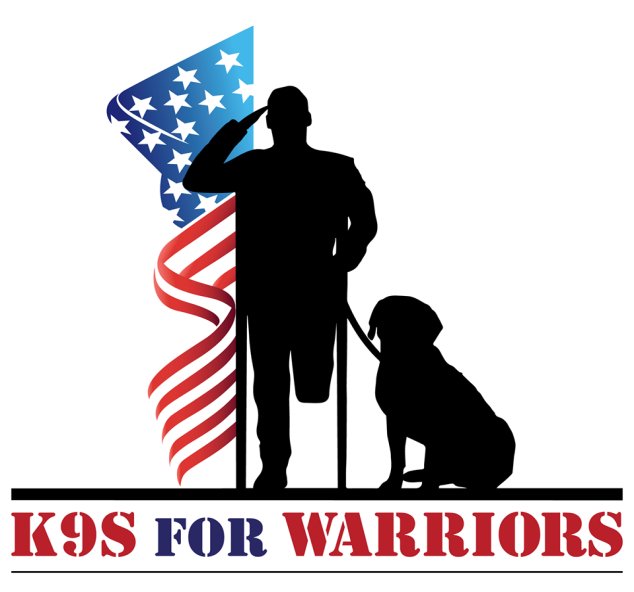 K9S For WARRIORS is a tax-exempt 501(C)(3) nonprofit organization dedicated to providing service canines to our warriors suffering from PTSD.WHS Principal’s Leadership Committee WHS Principal’s Leadership Committee GRILL DAYGRILL DAYWednesdayWednesdayOctober 18th October 18th During WEB  During WEB  ItemPriceGrilled Angus Hamburger$3.00 Grilled Angus Cheeseburger $3.00 Harvest Fresh Veggie Burger $3.00 Harvest Fresh Veggie Cheeseburger$3.00 Chargrilled Hot Dog$2.00  Cheese Dog$2.00 Chips$1.00 Ice Cold Drinks & Bottled Water $1.00 